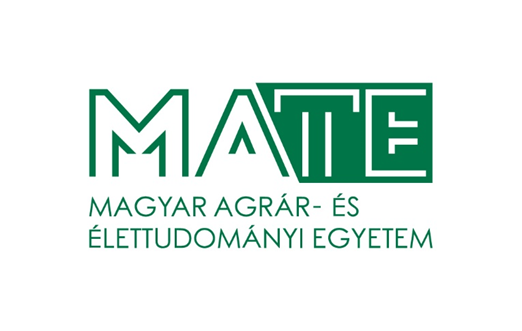 A Magyar Agrár- és Élettudományi Egyetem (MATE) pályázatot hirdet az Akvakultúra és Környezetbiztonsági Intézetében
egyetemi tanármunkakör betöltéséreA jogviszony időtartama:Határozatlan idejűFoglalkoztatás jellege:Teljes munkaidőA munkavégzés helye:Pest megye, 2100 Gödöllő, Páter Károly u. 1.A munkakörbe tartozó lényeges feladatok:Elsődlegesen az Intézet szakterületén előadások rendszeres megtartása, a hallgatók vizsgáztatása, a vizsgakövetelmények meghatározása; Tantervek, tantárgyi programok, tematikák kidolgozása és folyamatos fejlesztése; Új oktatási anyagok kidolgozása, tankönyvek és jegyzetek írása, szerkesztése és az abban részt vevők munkájának irányítása; Tudományos diákkörösök, évfolyamdolgozatot készítő hallgatók munkájának irányítása; Záróvizsgák, szakdolgozatok (diplomadolgozatok, diplomatervek) védésének, valamint doktori szigorlatok és felvételi vizsgák vezetése; A beosztott oktatók munkájának irányítása, ellenőrzése, az oktatói és kutatói utánpótlás nevelése és képzése; Személyes részvétel a kutatómunkában, a tanszéki kutatócsoportok szervezésében; A tudományos ösztöndíjasok és doktoranduszok munkájának irányítása; Tudományos publikációk elkészítése és közreadása hazai- és külföldi folyóiratokban és tudományos tanácskozásokon; Rendszeres kapcsolattartás a gyakorlattal; Aktív hazai és nemzetközi szakmai-tudományos kapcsolattartás oktatási és kutatási intézményekkel, szakmai egyesületekkel; Szakmai tudományos előadások tartása, vitaülések szervezése és vezetése idegen nyelven is; Részvétel a hazai és külföldi egyetemi és az Egyetemen kívüli szakmai közéletben; Oktatás- vagy kutatásfejlesztési pályázatok készítése és benyújtása, elnyert pályázat esetén a témavezetői feladatok ellátása; Megbízása vagy megválasztása esetén oktatási vagy kutatási szervezeti egység vezetése, képviselete a kari, az egyetemi és az Egyetemen kívüli szervezetekben és fórumokon; Részvétel minden egyéb, az oktatással, kutatással és az Egyetem, az Intézet működésével kapcsolatos olyan munkában, amellyel vezetője megbízza. Pályázati feltételek:Egyetem, szakirányú végzettség;Doktori fokozat;Amennyiben magyar állampolgár, habilitációval vagy azzal egyenértékű nemzetközi felsőoktatási oktatói gyakorlat, ha külföldi vagy kettős állampolgár, az intézmény vezetője által kiállított nyilatkozat, ami igazolja, hogy a pályázó rendelkezik a habilitációval egyenértékű nemzetközi felsőoktatási oktatói gyakorlat;Egy világnyelvből államilag elismert középfokú komplex nyelvvizsga vagy azzal egyenértékű bizonyítvány oklevél;Felsőoktatásban szerzett többéves oktatói gyakorlat, oktatásszervezési tevékenység;Magas szintű szakmai (felsőoktatás, kutatás oktatás- és kutatásszervezés) tevékenység, amely alapján alkalmasnak bizonyul az egyetemi tanári foglalkoztatásra pályázatot kiíró felsőoktatási intézményben tanuló hallgatók, doktori képzésben részt vevők, valamint tanársegédek tanulmányi, tudományos, illetve művészeti munkájának vezetése;Rendszeres magyar és idegen nyelvű publikációs aktivitással, szemináriumok, előadások tartása során megszerzett szakmai gyakorlat;Hazai és nemzetközi konferenciákon, valamint tudományterülete hazai szakmai szervezeteiben való részvétel;Az adott tudomány- vagy művészeti területen szerzett nemzetközi elismertséggel, kiemelkedő tudományos (kutatói, publikációs) illetve művészi munkásság;Rendszeres, a felsőoktatási tehetséggondozásban kifejtett aktivitás;Büntetlen előélet, cselekvőképesség;Magyar állampolgárságú, vagy külön jogszabály szerint a szabad mozgás és tartózkodás jogával rendelkező, illetve bevándorolt vagy letelepedett személy.A pályázat elbírálásánál előnyt jelent:  MTA doktora cím vagy eredményes habitusvizsgálat megkezdett MTA doktor eljárás során;A Magyar Agrár- és Élettudományi Egyetemmel fennálló jogviszony.A pályázat részeként benyújtandó iratok, igazolások:Az egyetemi tanári pályázatot tartalmilag és formailag a Magyar Felsőoktatási Akkreditációs Bizottság (MAB) útmutatója, segédletei, nyomtatványai és ajánlásai alapján kérjük összeállítani (www.mab.hu – Eljárások – Egyetemi tanár pályázat címszó alatt érhetők el).Három hónapnál nem régebbi hatósági erkölcsi bizonyítvány, vagy a bizonyítvány (büntetetlen előélet, továbbá annak igazolása, hogy a pályázó nem áll a munkakörének megfelelő, vagy a munkakörének részét képező foglalkoztatástól eltiltás hatálya alatt). Amennyiben nem érkezik meg a beadási határidőre, kérjük az ajánlott feladóvevény vagy elektronikus visszaigazolás másolatát csatolni;Nyilatkozat arra vonatkozóan, hogy a pályázatot az azt véleményező, elbíráló személyek és testületek megismerhetik, és a pályázó a pályázati anyagában foglalt személyes adatainak a pályázati eljárással összefüggésben szükséges kezeléséhez hozzájárul.Az egyetemi tanári pályázatot az egyetem rektorának címezve 6 magyar nyelvű (2 eredeti és 4 másolati) és 2 angol nyelvű példányban kérjük benyújtani a MAB útmutatásának megfelelően.A munkakör betölthetőségének időpontja:A munkakör legkorábban 2022. szeptember 1. napjától tölthető be.A pályázat beérkezésének határideje: 2021. október 22.A pályázati kiírással kapcsolatosan további információt Nagy Ferenc Nándorné nyújt, a 28/522-002-es telefonszámon.A pályázatok benyújtásának módja: Postai úton, a pályázatnak a Magyar Agrár- és Élettudományi Egyetem címére történő megküldésével (2100 Gödöllő, Páter Károly utca 1.) Kérjük a borítékon feltüntetni a pályázaton szereplő azonosító számot: MATE-K/3642-1/2021., valamint munkakör megnevezését: egyetemi tanár.Elektronikus úton Dócziné Lencsés Nóra részére a human@uni-mate.hu oldalon keresztül. Személyesen: Pest megye, 2100 Gödöllő, Páter Károly utca 1.A pályázat elbírálásának módja, rendje:A MATE szervezeti és működési szabályzatában és a foglalkoztatási követelményrendszerben rögzítettek szerint.A pályázat elbírálásának határideje: 2022. szeptember 30.A munkáltatóval kapcsolatos egyéb lényeges információ:A pályázatokat 2021. október 22-ig postai úton vagy személyesen kérjük benyújtani és elektronikus úton minden esetben kérjük eljuttatni a human@szie.hu e-mail címre. Belső pályázó esetén az okiratok hitelesítését a Humánerőforrás Igazgatóság igazgatója végezheti.A Munkáltató fenntartja a jogot a pályázat visszavonására és érvénytelenítésére.Gödöllő, 2021. szeptember 22.